PROJEKTDEFINITION 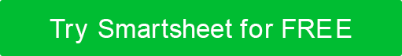 BERICHTSVORLAGEPROJEKTSTATUS DIESE WOCHEZUSAMMENFASSUNGGeben Sie hier Informationen zum Gesamtstatus und zu den Highlights ein: "Verlorene Zeit aus der letzten Periode zurückgewonnen;" "Die Qualitätssicherung begann zwei Tage früher als erwartet;" "Verzögerung bei einigen Kundenfeedbacks, aber minimal."MEILENSTEINEPROJEKTKOMPONENTENGELEISTETE ARBEITRISIKEN UND HINDERNISSEHIGHLIGHTS UND WICHTIGE ERKENNTNISSEKugeln großartiger Arbeit, wem was gehört, wo sich die Teams drehen, Feedback während der Woche erhalten usw.PROJEKTABLAUFZEITLEISTE DES PROJEKTSPROJEKTNAMEPROJEKTCODEPROJEKTMANAGERDATUM VONSTATUSEINTRAGPERIODEBEDECKTVORAUSSICHTLICHES DATUMDER FERTIGSTELLUNGGESAMTPROJEKTSTATUSSTRASSENSPERRE / ÜBERSCHREITUNG |   POTENZIELLE RISIKEN / VERZÖGERUNGEN |   AUF KURSBESTANDTEILSTATUSINHABER / TEAMNOTIZENBUDGETÜBER–UNTER–AufNennen Sie Highlights:  "Außergewöhnliche Arbeit", "Gelöste Probleme sowie Probleme, einschließlich der Etablierung des Eigentums an der Behebung von Problemstellen."BETRIEBSMITTELSTRASSENSPERRE / ÜBERSCHREITUNG  –MÖGLICHE RISIKEN / VERZÖGERUNGEN  –AUF KURSNeue Entwicklungen, neue Teammitglieder, etc.ZEITLEISTESTRASSENSPERRE / ÜBERSCHREITUNG  –MÖGLICHE RISIKEN / VERZÖGERUNGEN  –AUF KURSAuf dem Weg zum endgültigen StartterminUMFANGSTRASSENSPERRE / ÜBERSCHREITUNG  –MÖGLICHE RISIKEN / VERZÖGERUNGEN  –AUF KURSAUFGABE NR.BESCHREIBUNGINHABER / TEAMEMPFANGRISIKO NR.BESCHREIBUNGINHABER / TEAMLösungWOCHE NR.STATUSDETAILSVERZICHTSERKLÄRUNGAlle Artikel, Vorlagen oder Informationen, die von Smartsheet auf der Website bereitgestellt werden, dienen nur als Referenz. Obwohl wir uns bemühen, die Informationen auf dem neuesten Stand und korrekt zu halten, geben wir keine Zusicherungen oder Gewährleistungen jeglicher Art, weder ausdrücklich noch stillschweigend, über die Vollständigkeit, Genauigkeit, Zuverlässigkeit, Eignung oder Verfügbarkeit in Bezug auf die Website oder die auf der Website enthaltenen Informationen, Artikel, Vorlagen oder zugehörigen Grafiken. Jegliches Vertrauen, das Sie auf solche Informationen setzen, erfolgt daher ausschließlich auf Ihr eigenes Risiko.